Spelling Test on Friday, Oct. 20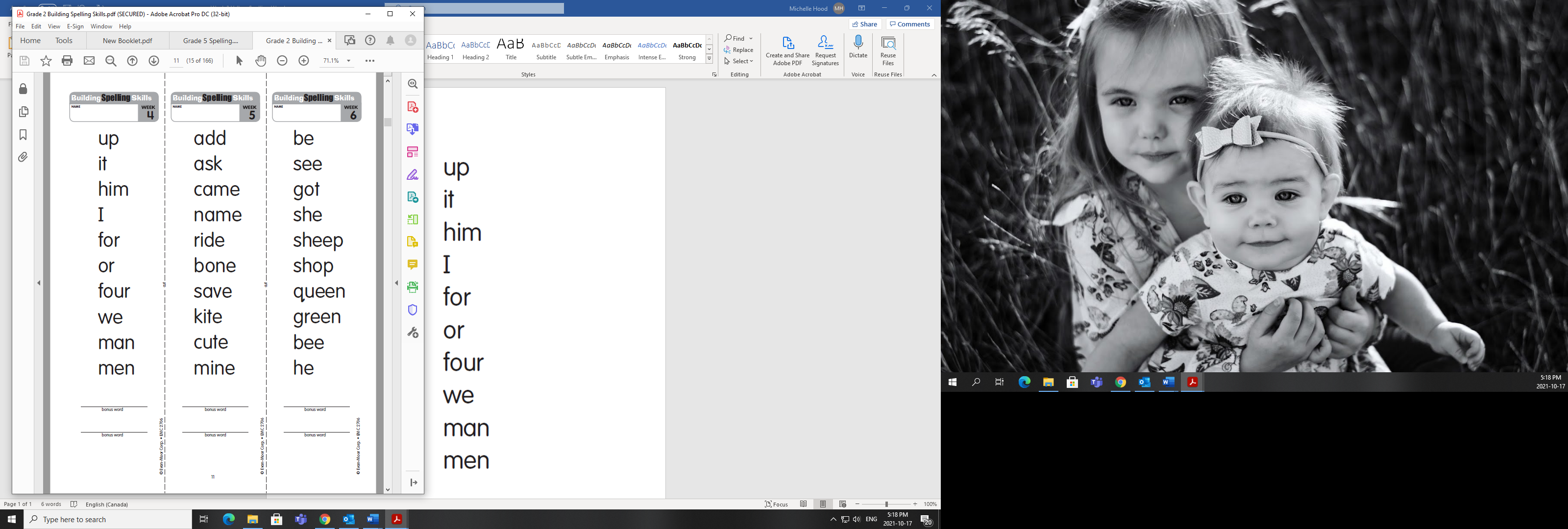 